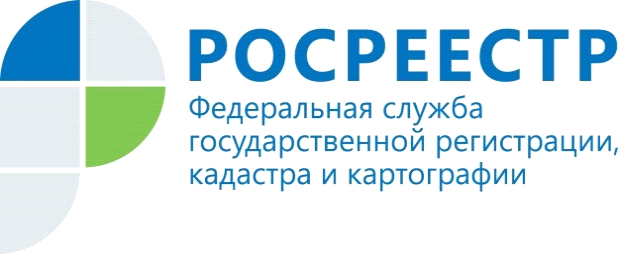 В Росреестр еженедельно поступает более 500 тысяч заявлений о регистрации прав на недвижимостьНа территории Российской Федерации за минувшую рабочую неделю c 14 по 18 февраля 2022 года на учётно-регистрационные действия в Росреестр было подано в общей сложности 511 728 заявлений. На регистрацию ипотеки поступило 53 615 заявлений, а на регистрацию договоров долевого участия (ДДУ) - 17 481. В Красноярском крае за указанный период на учетно-регистрационные действия было подано 9 147 заявлений, из них 39% в электронном виде (3616). На регистрацию ипотеки - 1039, их них 59% в электронном виде (619), на регистрацию договоров долевого участия (ДДУ) - 347, из них 33% в электронном виде (115).Граждане могут получить необходимые услуги одним из удобных способов: зарегистрировать права собственности на недвижимость или поставить объект на кадастровый учет можно в «Личном кабинете» на официальном сайте Росреестра, в многофункциональных центрах предоставления государственных и муниципальных услуг (МФЦ) «Мои документы» и посредством веб-сервисов. Также получить услуги можно у нотариуса или воспользоваться выездным приёмом. Выписки из ЕГРН доступны на официальном сайте Росреестра, портале Госуслуг, сайте ФГБУ «Федеральная кадастровая палата Росреестра» и в МФЦ. Все учетно-регистрационные действия в территориальных органах Росреестра производятся в установленные законом сроки. Контакты для СМИ:тел.: (391)2-226-756е-mail: pressa@r24.rosreestr.ru«ВКонтакте» http://vk.com/to24.rosreestr«Instagram»:rosreestr_krsk24